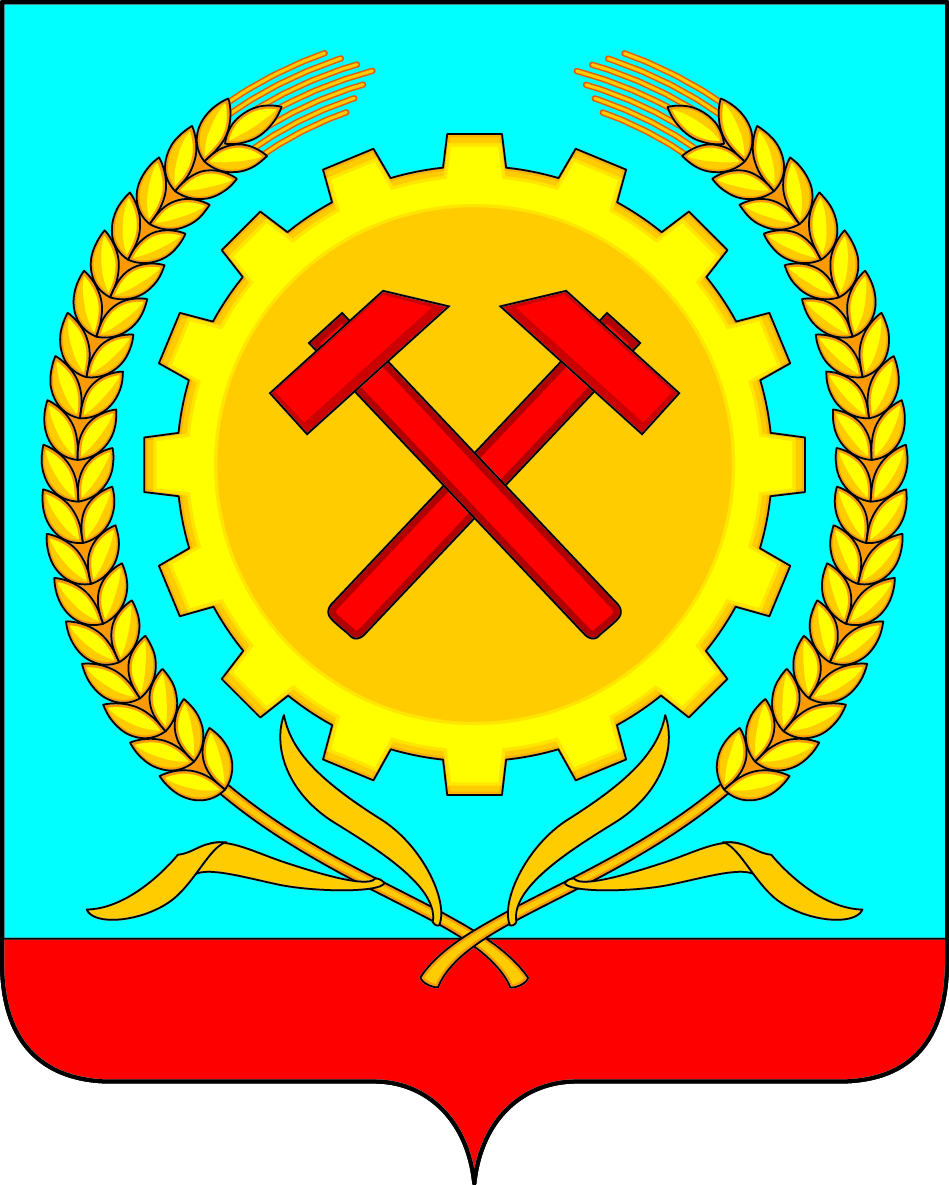 СОВЕТ НАРОДНЫХ ДЕПУТАТОВГОРОДСКОГО ПОСЕЛЕНИЯ ГОРОД ПОВОРИНОПОВОРИНСКОГО МУНИЦИПАЛЬНОГО РАЙОНА ВОРОНЕЖСКОЙ ОБЛАСТИРЕШЕНИЕ от 29.03. 2024 г. № 9 				О  передаче  движимого имущества в собственность Поворинского муниципального района Воронежской области        Руководствуясь  Федеральным законом от 06.10.2003г. №131-ФЗ "Об общих принципах организации местного самоуправления в Российской Федерации", Уставом городского поселения город Поворино, Совет народных депутатов городского поселения город Поворино Поворинского муниципального района Воронежской области                                                           РЕШИЛ:1. Передать безвозмездно из собственности городского поселения город Поворино Поворинского муниципального района Воронежской области в собственность Поворинского муниципального района Воронежской области движимое имущество согласно приложению.2. Администрации городского поселения город Поворино:-  осуществить передачу указанного недвижимого  имущества по акту приема-передачи;- внести соответствующие изменения в реестр муниципальной собственности городского поселения город Поворино3. Контроль за исполнением настоящего решения возложить на исполняющего обязанности главы администрации городского поселения город Поворино В.А.Бурова.Глава городского поселения город ПовориноПоворинского муниципального районаВоронежской области					                          В.П. БуравлевПриложениек  решению Совета народных депутатовГородского поселения город ПовориноОт 29.03.2024г. № 9№ п/пНаименование имущества (объекта), адресХарактеристика имущества (объекта)Количество (шт.)1Автобус специальный-ГАЗ-322121Идентификационный номер (VIN) X96322121HO821520;Марка, модель ТС –ГАЗ-322121;Рег.№Н854АР;Наименование (тип ТС)- автобус специальный для перевозки детей;Год изготовления ТС-2016;Модель, №двигателя- *421640*G1100378*Шасси (рама) №- отсутствуетКузов (кабина, прицеп) №322121НО596644;Цвет кузова (кабины, прицепа) – желтый;Наименование организации, выдавшей паспорт- ООО «Автозавод «ГАЗ»;Адрес: 603004, Нижегородская область, г.Нижний Новгород, пр.Ильича, д.5;Паспорт ТС – 52 00 518014;Дата выдачи паспорта ТС- 21.11.2016г.1 (один)2Тахограф цифровой  Drive SmartРегистрационный номер в ФИФ по ОЕИ 62923-151 (один)3Абонентский телематический терминал«SPP-PRO-285-ERA»1 (один)